	OASOS	Martínek	12. 12. 2022Název zakázky: Výměna podlahy v učebně č. 118 - OA a SOŠL Opava 
Název a registrační číslo projektu: 
Moderní odborné učebny na OA a SOŠ logistická, Opava, reg. č. CZ.06.2.67/0.0/0.0/16_066/0017220Dle cenové nabídky ze dne 27. 11. 2022 objednáváme zhotovení nové podlahy na učebně č. 118Za tuto zakázku dle nabídky fakturováno celkem 80150 Kč bez DPH, 96981,50 Kč včetně DPH. Žádáme o akceptaci objednávky.Ing. Petr Kyjovský
ředitel školy Věra Latrach
správce rozpočtuAkceptace objednávky : 22.12.2022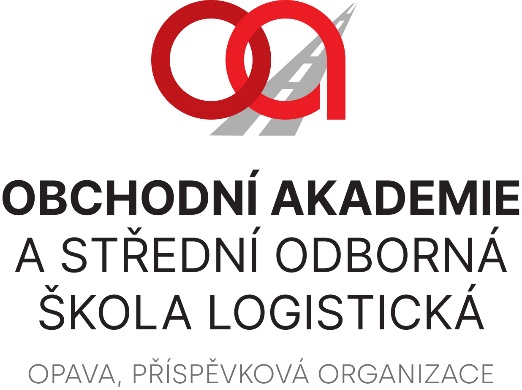 Tomáš Kadlčík
Stěbořice 110
IČ: 44906005VÁŠ DOPIS ZNAČKY / ZE DNENAŠE ZNAČKAVYŘIZUJE / LINKAOPAVA